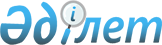 О переименовании улиц в Бухар-Жырауском сельском округеРешение акима Бухар-Жырауского сельского округа Бухар-Жырауского района Карагандинской области от 16 июня 2016 года № 3. Зарегистрировано Департаментом юстиции Карагандинской области 4 июля 2016 года № 3885      Руководствуясь пунктом 4 статьи 14 Закона Республики Казахстан от 8 декабря 1993 года "Об административно – территориальном устройстве Республики Казахстан", Законом Республики Казахстан от 23 января 2001 года "О местном государственном управлении и самоуправлении в Республике Казахстан" и учитывая мнение жителей, аким Бухар – Жырауского сельского округа РЕШИЛ: 

      1. Переименовать улицу Юбилейная села Бухар-Жырау – на улицу Сарыжайлау, улицу Центральная села Бухар-Жырау – на улицу Достык, улицу Школьная села Бухар-Жырау – на улицу Ашима Жапарова, улицу Степная села Бухар-Жырау – на улицу Желтоксан, улицу Верхняя села Шалкар – на улицу Жыланды, улицу Нижняя села Шалкар – на улицу Болашак, улицу Горная села Семизбуга – на улицу Кентау.

      2. Контроль за исполнением данного решения оставляю за собой.

      3. Настоящее решение вводится в действие по истечении десяти календарных дней после дня его официального опубликования.


					© 2012. РГП на ПХВ «Институт законодательства и правовой информации Республики Казахстан» Министерства юстиции Республики Казахстан
				
      Аким Бухар-Жырауского сельского округа

Е. Узденов
